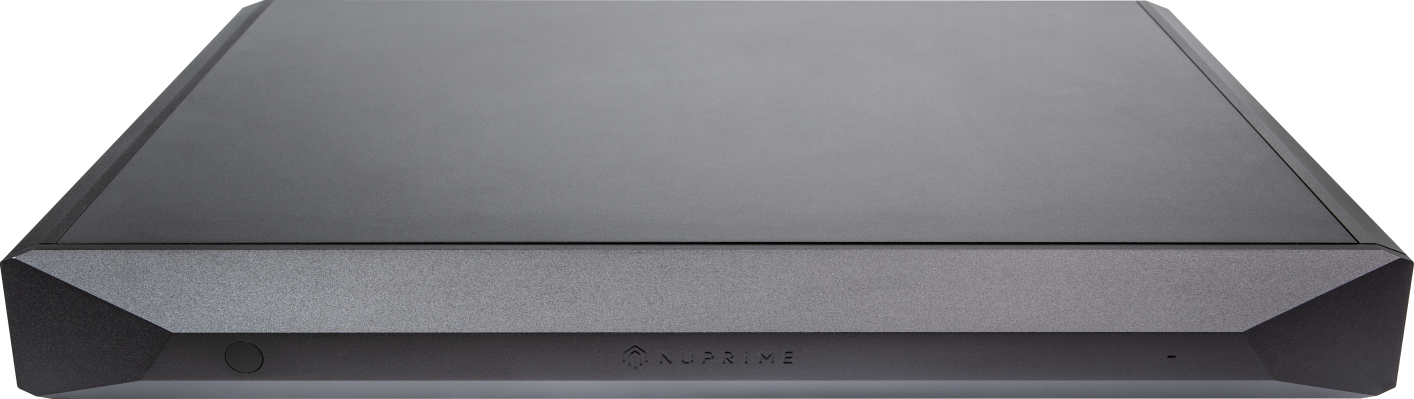 双单声道功率放大器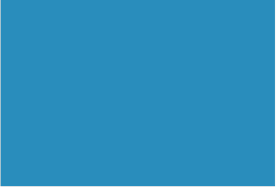 前面板: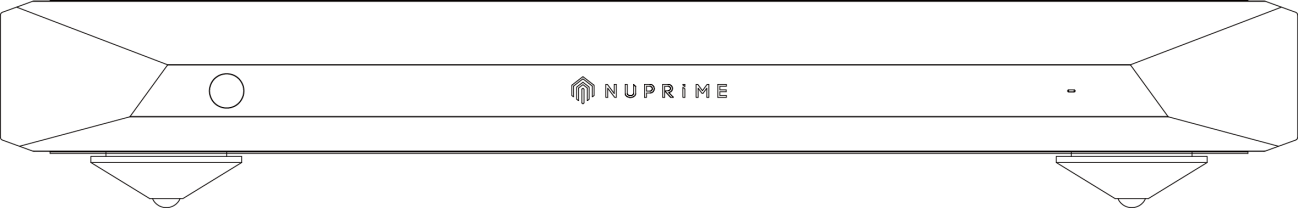 待机键:	按下进入工作状态，指示灯点亮。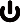 再次按压进入待机状态，指示灯熄灭。开机和待机动作需要等待 8 秒才能完成。后面板: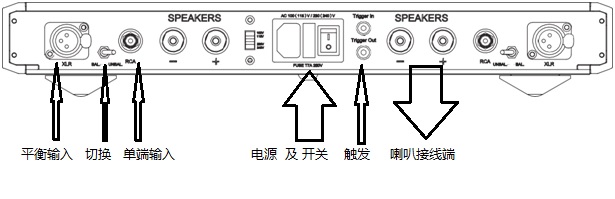 输入:RCA: 单端输入（UN-BAL） XLR: 平衡输入（BAL）Trigger in : 直流12V触发开关信号输入 (3.5mm耳机插头)输出:Speaker：喇叭线接线端Trigger Out : 直流12V触发开关信号输出 (3.5mm耳机插头)打开交流电源插座旁的电源开关，Evo STA将处于待机状态。